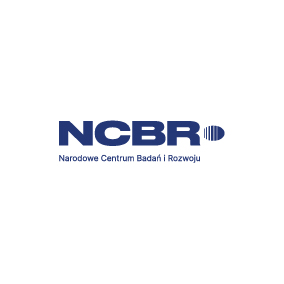 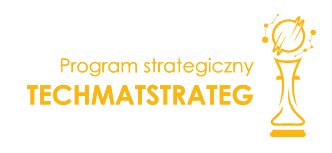 Instrukcja wypełniania raportu ex-post projektu realizowanego w ramach strategicznego programu „Nowoczesne technologie materiałowe” TECHMATSTRATEGInformacje ogólneRaport wypełnia Wykonawca projektu/Beneficjent projektu – w przypadku konsorcjum jego Lider.Za Wykonawcę/Beneficjenta – uznaje się podmiot, który podpisał umowę z NCBR dotyczącą wykonania i finansowania projektu w ramach strategicznego programu „Nowoczesne technologie materiałowe” TECHMATSTRATEG.W przypadku konsorcjum, Lider konsorcjum jest zobligowany do przesłania raportu w imieniu wszystkich członków konsorcjum uczestniczących w realizacji i wdrażaniu wyników danego projektu. Dane zamieszczone w niniejszym raporcie odnoszące się do projektu powstaną w takim przypadku przez skumulowanie wyników wszystkich członków konsorcjum.Raport proszę wypełnić w formacie xls w formie dostępnej na stronie internetowej NCBR; nie należy modyfikować komórek np. dodawać kolumn lub wierszy.Raport proszę wypełnić zgodnie z instrukcją zawartą poniżej, w przypadku pytań lub wątpliwości proszę skontaktować się z opiekunem projektu dedykowanym do współpracy w okresie po zakończeniu realizacji projektu.Raport, zgodnie z zapisami Umowy należy przesłać w terminie do 30 dni po upływie pięciu lat od daty zakończenia realizacji projektu zawartej w Umowie (lub zgodnej z Aneksem, w którym data ta była zmieniana). Raport w wersji xls należy przesłać mailem na adres: raport.techmatstrateg@ncbr.gov.pl.Przesłany raport proszę wydrukować, podpisać przez kierownika projektu oraz upoważnionego przedstawiciela Wnioskodawcy i przesłać w formie papierowej (jeśli dotyczy) na adres NCBR z dopiskiem: Raport ex-post program TECHMATSTRATEG. Raport będzie podlegał ocenie i zatwierdzeniu przez NCBR. Dane z raportu mogą być także wykorzystane na potrzeby ewaluacji programu.Sekcja I: Dane ogólneTytuł projektuProszę wpisać pełen tytuł projektu w brzmieniu zawartym w umowie dot. wykonania i finansowania projektu/umowie o dofinansowanie projektu zawartej z NCBR.Numer umowy	 z NCBRProszę wpisać pełen numer umowy projektu w brzmieniu zawartym w umowie dot. wykonania i finansowania projektu/umowie o dofinansowanie projektu zawartej z NCBR.I.1. Okres raportowaniaData początku okresu raportowaniaData początku okresu raportowania dla raportu ex-post to pierwszy dzień następujący po dacie zakończenia realizacji projektu, wskazanej w umowie lub aneksie do umowy, w którym data ta była zmieniana. Datę proszę wpisać w formacie DD-MM-RRRR.Data końca okresu raportowania	Proszę wpisać datę, w której kończy się okres pięciu lat od daty zakończenia realizacji projektu podanej w umowie lub aneksie do umowy, w którym data ta była zmieniana. Datę proszę wpisać w formacie DD-MM-RRRR.Data sporządzenia raportu	Proszę wpisać datę wysłania w formie elektronicznej raportu ex post do NCBR. Datę proszę wpisać w formacie DD-MM-RRRR.I.2. Kierownik projektuImię i nazwiskoProszę podać dane dot. kierownika projektu, tj.osoby która pełniła tę funkcję w czasie realizacji projektu i przygotowała raport końcowy z projektu. Jeśli kierownik projektu zmieniał się w czasie jego realizacji proszę podać informacje dot. osoby, która jako ostatnia pełniła tę funkcję.Nr telefonu kontaktowegoProszę podać aktualny numer telefonu do kierownika projektu tj. osoby, która jako ostatnia pełniła tę funkcję.Proszę podać nr telefonu w postaci cyfr nieoddzielonych spacjami czy myślnikami tj. XXXXXXXXX.W przypadku podania numeru stacjonarnego proszę podać też numer kierunkowy.E-mailProszę podać aktualny adres e-mail osoby, która jako ostatnia pełniła funkcję kierownika projektu.ORCIDProszę podać numer ORCID kierownika projektu. ORCID jest kodem stworzonym dla unikalnego identyfikowania autorów i współautorów publikacji naukowych i akademickich. Obowiązek posiadania identyfikatora ORCID dotyczy osób prowadzących działalność naukową. Jeżeli kierownik projektu nie jest objęty obowiązkiem posiadania numeru ORCID proszę wpisać „nd.”.I.3. Wdrożenie wyników projektu - ogółemCzy wyniki projektu wdrożono do praktyki?Proszę wybrać jedną z opcji pola wyboru: TAK/NIE.Proszę uwzględnić wdrożenia wyników projektu jako całości (nie tylko części realizowanej przez Wykonawcę projektu).Czy rezultaty prac wdrożeniowych są zgodne z planowanymi?Należy wybrać jedną z opcji: TAK/NIE/NIE DOTYCZY.I.4. Wykonawca/Beneficjent W tabeli Wykonawca/Beneficjent proszę uwzględnić dane dot. Wykonawcy/ Beneficjenta projektu, a w przypadku konsorcjum: Lidera konsorcjum oraz członków konsorcjum/Współwykonawców. Informacje dot. danego podmiotu powinny znajdować się w kolejnych wierszach.I.5. Podmioty niebędące Wykonawcami/Beneficjentami wdrażające rezultaty projektu					 Informacje dot. danego podmiotu powinny znajdować się w kolejnych wierszach.Sekcja II: Efekty projektuII.1. Zbiorcze dane finansowe projektu Dane proszę podać w zł.Proszę podać dane zgodne ze stanem wynikającym ze sprawozdań finansowych obejmujących okres raportowy.W przypadku gdy sprawozdania nie są sporządzane -  proszę wpisać „nie dotyczy”.W przypadku realizacji projektu przez konsorcjum proszę podać łączne kwoty dla całego konsorcjum.Całkowite nakłady na realizację projektu (wraz z dofinansowaniem) [zł] Proszę podać realne kwoty wydatkowane na realizację projektu oraz wdrożenie jego wyników; nakłady te obejmują dofinansowanie oraz koszty własne poniesione na realizację i wdrożenie wyników projektu.Dane proszę podać w zł. Dane powinny dotyczyć okresu realizacji projektu oraz okresu podanego w tabeli I.1. Okres raportowania. Całkowite koszty wdrożenia rezultatów projektu [zł] Proszę podać realne kwoty wydatkowane na wdrożenie wyników projektu.Dane proszę podać w zł.Dane powinny dotyczyć łącznie okresu realizacji projektu oraz okresu podanego w tabeli I.1. Okres raportowania. Całkowite przychody ze sprzedaży rezultatów projektu [zł]Proszę podać całkowitą wartość sprzedaży netto (bez podatku od towarów i usług) dot. rezultatów projektu.Dane powinny dotyczyć łącznie okresu realizacji projektu oraz okresu podanego w tabeli I.1. Okres raportowania. Dane proszę podać w zł. Całkowity dochód ze sprzedaży rezultatów projektu [zł]Proszę podać całkowity dochód ze sprzedaży rezultatów projektu.Dane powinny dotyczyć łącznie okresu realizacji projektu oraz okresu podanego w tabeli I.1. Okres raportowania.Dane proszę podawać w zł.Całkowity dochód z eksportu rezultatów projektu  [zł]Proszę podać całkowity dochód z eksportu rezultatów  projektu.Dane powinny dotyczyć łącznie okresu realizacji projektu oraz okresu podanego w tabeli I.1. Okres raportowania.Dane proszę podać w zł.II.2. Praktyczne efekty projektu inne niż wdrożenie do działalności Wykonawcy/Beneficjenta projektuTabela dotyczy informacji o szeroko rozumianych praktycznych efektach realizowanego projektu, innych niż wdrożenie produktu / usługi do działalności gospodarczej. Prosimy o uwzględnienie także efektów nieplanowanych i niespodziewanych. Ogólna ocena efektów projektu Część dotyczy subiektywnej oceny beneficjenta odnośnie istotności i długookresowego odziaływania efektów zrealizowanego projektu dla działalności jego podmiotu.  W zależności od pytania proszę wybrać jedną z opcji pola wyboru: TAK/NIE.W pytaniach dot. skali proszę wybrać jedną z ocen w opcji pola wyboru: 1/2/3/4/5. Efekty w działalności Wykonawcy/BeneficjentaProszę wybrać jedną z opcji pola wyboru: TAK/NIE dla efektów, które miały miejsce. W przypadku wskazania "TAK" przy którymkolwiek z efektów, proszę o opisanie w polu poniżej efektu widocznego w Państwa działalności (max. 4000 znaków). Efekty zewnętrzne. Czy realizacja projektu przełożyła się na obszar:Proszę wybrać jedną z opcji pola wyboru: TAK/NIE dla efektów, które miały miejsce. W przypadku wskazania "TAK" przy którymkolwiek z obszarów, prosimy o opisanie w polu poniżej efektu z uwzględnieniem grupy społecznej, która osiągnęła w jego wyniku korzyść (max. 4000 znaków).II.3 Kontynuacja projektu przez Wykonawcę/BeneficjentaProszę wybrać jedną z opcji pola wyboru: TAK/NIE.Informacje powinny odnosić się do prac badawczo-rozwojowych związanych z rozwojem wyników projektu lub nowych tematów prac B+R realizowanych przez Wykonawcę/Beneficjenta.  Sekcja III: Działania podjęte po zakończeniu projektu III.1 Działania podjęte po zakończeniu projektu i złożeniu raportu końcowegoForma działaniaWymienione formy działań, dotyczą tych, które Wykonawca/Beneficjent przeprowadził począwszy od dnia po dacie zakończenia projektu zgodnej z datą w umowie (od dnia podanego w tabeli I.1.). 
W przypadku konsorcjum dane te powinny zostać zebrane od wszystkich konsorcjantów, skumulowane i podane łącznie.Przy każdej z kategorii proszę wybrać jedną z opcji pola wyboru: TAK/NIE.W przypadku wskazania odpowiedzi TAK dla dalszych technologicznych modyfikacji produktu, prosimy o udzielenie odpowiedzi na trzy uściślające pytania dodatkowe wybierając jedną z opcji pola wyboru: TAK/NIE.III.2 Sposoby upowszechniania i promocji wyników projektu przez Wykonawcę/BeneficjentaProszę podać liczbę każdej ze wskazanych form upowszechniania i promocji wyników projektu, które miały miejsce po  dacie zakończenia projektu zgodnej z datą w umowie (od dnia podanego w tabeli I.1.).  Jeżeli wskazane kategorie nie wyczerpują form upowszechniania, które miały miejsce 
w przypadku Państwa projektu, proszę wykorzystać ostatnie pole na zamieszczenie opisu podjętych działań.Opis powinien liczyć max. 2000 znaków.III.3. Nagrody i wyróżnienia związane z wynikami projektu uzyskane przez Wykonawcę/BeneficjentaProszę podać dane dotyczące nagród i wyróżnień, które zostały otrzymane po dacie zakończenia projektu zgodnej z datą w umowie (od dnia podanego w tabeli I.1.).  Sekcja IV: Wskaźniki Dla planowanej wartości wskaźnika proszę podać liczbę zadeklarowaną w Umowie lub Aneksie zmieniającym Umowę, w którym wartość wskaźnika była zmieniana (jeżeli wartość ta była deklarowana w danym programie/konkursie).Dla osiągniętej wartości wskaźnika proszę podawać wartości wskaźników narastająco -kumulatywnie licząc od początku realizacji projektu. Dane proszę podać wg stanu na dzień zakończenia okresu raportowania podanego w tabeli I.1. (pięć lat od dnia zakończenia realizacji projektu podanej w umowie).Proszę wpisywać tylko liczby wg wpisanej jednostki miary.Kolumna o nazwie „Procent osiągnięcia wskaźnika” jest uzupełniana automatycznie – proszę jej nie wypełniać ani nie modyfikować.Kolumna „Uzasadnienie braku osiągnięcia wskaźnika w planowanej wysokości” podlega uzupełnieniu wyłącznie w sytuacji nieosiągnięcia wskaźnika w planowanej wysokości. Należy wówczas opisać przyczyny takiej sytuacji.Sekcja V: OświadczenieV.1. Oświadczenie o zgodności informacji zawartych w raporcie ze stanem faktycznymDeklaracjaŚwiadoma/-my odpowiedzialności wynikającej w szczególności z art. 271 kk oświadczam, że informacje zawarte w niniejszym raporcie są zgodne ze stanem faktycznym.Dla powyższej deklaracji proszę wybrać jedną z opcji pola wyboru: TAK/NIE.Osoba odpowiedzialna za sporządzenie raportu:Imię i nazwisko	Należy podać imię i nazwisko osoby odpowiedzialnej za sporządzenie raportu ex-post.Nr telefonu kontaktowego	Proszę podać aktualny numer telefonu do osoby sporządzającej raport.Numer proszę podać w postaci cyfr nieoddzielonych spacjami czy myślnikami tj. XXXXXXXXX.W przypadku podania numeru stacjonarnego proszę podać też numer kierunkowy.Email	Proszę podać aktualny adres e-mail osoby, która sporządziła raport.Adres przechowywania dokumentacji projektowej	Proszę podać aktualny adres przechowywania dokumentacji projektowej (ulica, nr lokalu, miasto, kod pocztowy, państwo).Pieczęcie i podpisy	Raport wysyłany do NCBR w wersji papierowej proszę uzupełnić o wymagane podpisy i pieczęcie (jeśli dotyczy).Nazwa Wykonawcy/Beneficjenta Proszę podać pełną nazwę podmiotu.NIPProszę podać numer NIP Wykonawcy/Beneficjenta. Status Wykonawcy/BeneficjentaProszę wybrać jedną z opcji:LIDER KONSORCJUMWSPÓŁWYKONAWCA - PARTNERWYKONAWCA (w przypadku gdy projekt był realizowany samodzielnie)Typ Wykonawcy/BeneficjentaProszę wybrać jedną z opcji:JEDNOSTKA NAUKOWAPRZEDSIĘBIORSTWO MIKRO LUB MAŁEPRZEDSIĘBIORSTWO ŚREDNIEPRZEDSIĘBIORSTWO DUŻEINNYCzy Wykonawca/Beneficjent wdrażał rezultaty projektu: Proszę wybrać jedną z opcji:TAKNIENazwa podmiotu Proszę podać pełną nazwę podmiotu.NIPProszę podać numer NIP podmiotu wdrażającego. Podmiot prawa polskiego/Podmiot prawa obcegoProszę wybrać jedną z opcji dot. podmiotu wdrażającego:PODMIOT PRAWA POLSKIEGOPODMIOT PRAWA OBCEGOPodmiot, który nabył prawa do rezultatów/nabywca licencji/podmiot, do którego wniesiono prawa/ inneProszę wybrać jedną z opcji  dot. podmiotu wdrażającego:PODMIOT, KTÓRY NABYŁ PRAWA DO REZULTATÓWNABYWCA LICENCJIPODMIOT, DO KTÓREGO WNIESIONO PRAWAINNEinny (jaki?)Proszę wypełnić tylko w sytuacji wyboru opcji INNE w poprzedniej kolumnie. Proszę wskazać  status podmiotu określający formę pozyskania rezultatów projektu Typ wyróżnienia Proszę wybrać z następujących opcji:KRAJOWY (POLSKA)MIĘDZYNARODOWY (PONADKRAJOWY).Rok uzyskania wyróżnieniaProszę wpisać rok przyznania wyróżnienia/nagrody.Proszę wpisać w formacie RRRR.Opis/tytułProszę opisać rodzaj wyróżnienia.Maksymalny opis powinien zawierać do 600 znaków ze spacjami.LP.Typ wskaźnikaNazwa wskaźnikaJednostkaINSTRUKCJA Cel główny Rozwój wiedzy w obszarach Programu, prowadzący do transferu do otoczenia społeczno-gospodarczego innowacyjnych rozwiązań opracowanych w ramach programu oraz do wzrostu międzynarodowej pozycji Polski w badaniach naukowych i pracach rozwojowych w tej dziedzinieCel główny Rozwój wiedzy w obszarach Programu, prowadzący do transferu do otoczenia społeczno-gospodarczego innowacyjnych rozwiązań opracowanych w ramach programu oraz do wzrostu międzynarodowej pozycji Polski w badaniach naukowych i pracach rozwojowych w tej dziedzinieCel główny Rozwój wiedzy w obszarach Programu, prowadzący do transferu do otoczenia społeczno-gospodarczego innowacyjnych rozwiązań opracowanych w ramach programu oraz do wzrostu międzynarodowej pozycji Polski w badaniach naukowych i pracach rozwojowych w tej dziedzinieCel główny Rozwój wiedzy w obszarach Programu, prowadzący do transferu do otoczenia społeczno-gospodarczego innowacyjnych rozwiązań opracowanych w ramach programu oraz do wzrostu międzynarodowej pozycji Polski w badaniach naukowych i pracach rozwojowych w tej dziedzinieCel główny Rozwój wiedzy w obszarach Programu, prowadzący do transferu do otoczenia społeczno-gospodarczego innowacyjnych rozwiązań opracowanych w ramach programu oraz do wzrostu międzynarodowej pozycji Polski w badaniach naukowych i pracach rozwojowych w tej dziedzinie1.wpływuLiczba produktów: nowych lub ulepszonych materiałów, technologii i technik pomocniczych, opracowanych i wdrożonych w wyniku realizacji ProgramuSzt.Należy podać liczbę nowych lub ulepszonych produktów (w tym materiałów, technologii i technik pomocniczych) które są efektem realizacji projektu i zostały wdrożone po zakończeniu projektu.2.wpływuLiczba patentów uzyskanych i wdrożonych w wyniku realizacji Programu Szt.Należy podać liczbę uzyskanych (przyznanych) i wdrożonych patentów w kraju i za granicą będących efektem realizacji projektu.3.wpływuLiczba wzorów użytkowych uzyskanych i wdrożonych w wyniku realizacji Programu Szt.Należy podać liczbę uzyskanych w kraju i za granicą (przyznanych) i wdrożonych wzorów użytkowych będących efektem realizacji projektu.4.wpływuPrzychód z wdrożonych w wyniku realizacji Programu prac B+R w relacji do wysokości dofinansowania Projektu %Należy wskazać stosunek przychodu wygenerowanego z wdrożonych rezultatów projektu do wysokości dofinansowania projektu. 5.wpływuLiczba cytowań publikacji opracowanych w ramach Programu(baza ISI)Szt.Należy podać liczbę cytowań prac wszystkich członków zespołu badawczego realizującego projekt, które zostały opracowane w ramach realizowanego projektu.Do wyliczenia należy uwzględnić liczbę cytowań z bazy ISI Web of Science (Institute for Scientific Information, popularnie lista filadelfijska)6.wpływuLiczba stopni naukowych uzyskanych w wyniku prac rozpoczętych podczas trwania Programu przez naukowców biorących udział w Programie Szt. Należy podać całkowitą liczbę stopni naukowych (doktora i doktora habilitowanego) uzyskanych przez wszystkich członków zespołu badawczego będących efektem prac rozpoczętych w czasie trwania projektu.Cel szczegółowyAktywizacja współpracy jednostek badawczych z przedsiębiorstwami i innymi podmiotami życia gospodarczegoCel szczegółowyAktywizacja współpracy jednostek badawczych z przedsiębiorstwami i innymi podmiotami życia gospodarczegoCel szczegółowyAktywizacja współpracy jednostek badawczych z przedsiębiorstwami i innymi podmiotami życia gospodarczegoCel szczegółowyAktywizacja współpracy jednostek badawczych z przedsiębiorstwami i innymi podmiotami życia gospodarczegoCel szczegółowyAktywizacja współpracy jednostek badawczych z przedsiębiorstwami i innymi podmiotami życia gospodarczego7.rezultatuLiczba projektów jednostek badawczych biorących udział w Programie, realizowanych poza Programem wspólnie z przedsiębiorstwami i innymi podmiotami życia gospodarczego Szt.Należy podać liczbę projektów jakie jednostka badawcza biorąca udział w projekcie, realizowała poza programem wspólnie z przedsiębiorstwami i innymi podmiotami życia gospodarczego.Należy uwzględnić projekty realizowane od dnia rozpoczęcia projektu.Cel szczegółowyPrzygotowanie wdrożenia innowacyjnych rozwiązań opracowanych w ramach ProgramuCel szczegółowyPrzygotowanie wdrożenia innowacyjnych rozwiązań opracowanych w ramach ProgramuCel szczegółowyPrzygotowanie wdrożenia innowacyjnych rozwiązań opracowanych w ramach ProgramuCel szczegółowyPrzygotowanie wdrożenia innowacyjnych rozwiązań opracowanych w ramach ProgramuCel szczegółowyPrzygotowanie wdrożenia innowacyjnych rozwiązań opracowanych w ramach Programu8.rezultatuLiczba patentów uzyskanych przez przedsiębiorstwa w wyniku realizacji Programu Szt.Należy podać liczbę uzyskanych (przyznanych) w kraju i za granicą patentów będących efektem realizacji projektu.9.rezultatuLiczba wzorów użytkowych uzyskanych przez przedsiębiorstwa w wyniku realizacji Programu Szt.Należy podać liczbę uzyskanych (przyznanych) w kraju i za granicą wzorów użytkowych będących efektem realizacji projektu.Cel szczegółowyZwiększenie udziału polskich zespołów badawczych w europejskich programach w zakresie badań i innowacji w obszarach ProgramuCel szczegółowyZwiększenie udziału polskich zespołów badawczych w europejskich programach w zakresie badań i innowacji w obszarach ProgramuCel szczegółowyZwiększenie udziału polskich zespołów badawczych w europejskich programach w zakresie badań i innowacji w obszarach ProgramuCel szczegółowyZwiększenie udziału polskich zespołów badawczych w europejskich programach w zakresie badań i innowacji w obszarach ProgramuCel szczegółowyZwiększenie udziału polskich zespołów badawczych w europejskich programach w zakresie badań i innowacji w obszarach Programu10.rezultatuLiczba projektów uzyskanych przez polskie zespoły biorące udział w inicjatywach i projektach uruchamianych w ramach programu Horyzont 2020 (wartość docelowa), w stosunku do 7 PR (wartość bazowa) Szt.Należy podać uzyskaną, przez polskie zespoły uczestniczące w realizacji projektu, liczbę projektów uruchamianych w ramach programu Horyzont 2020. Należy wziąć pod uwagę również projekty uruchamiane w ramach programu Horyzont Europa. 11.rezultatuWartość projektów B+R uzyskanych przez polskie zespoły biorące udział w inicjatywach i projektach uruchamianych w ramach programu Horyzont 2020 (wartość docelowa), w stosunku do 7 PR (wartość bazowa) mln euroNależy podać uzyskaną, przez polskie zespoły uczestniczące w realizacji projektu, liczbę projektów uruchamianych w ramach programu Horyzont 2020. Należy wziąć pod uwagę również projekty uruchamiane w ramach programu Horyzont Europa.Cel szczegółowyPobudzenie aktywności badawczej prywatnego sektora gospodarczego w obszarach ProgramuCel szczegółowyPobudzenie aktywności badawczej prywatnego sektora gospodarczego w obszarach ProgramuCel szczegółowyPobudzenie aktywności badawczej prywatnego sektora gospodarczego w obszarach ProgramuCel szczegółowyPobudzenie aktywności badawczej prywatnego sektora gospodarczego w obszarach ProgramuCel szczegółowyPobudzenie aktywności badawczej prywatnego sektora gospodarczego w obszarach Programu12.rezultatuZwiększenie kwoty nakładów na badania naukowe i prace rozwojowe, poniesionych przez przedsiębiorców biorące udział w realizacji projektów w ramach Programu mln złNależy podać o ile więcej środków pieniężnych, przedsiębiorcy biorący udział w realizacji projektu w ramach programu przeznaczają na badania naukowe i prace rozwojowe w chwili składania raportu w stosunku do danych na dzień rozpoczęcia realizacji projektu. ProduktyProduktyProduktyProduktyProdukty13.produktuLiczba produktów: nowych lub ulepszonych materiałów, technologii i technik pomocniczych, opracowanych i poddanych weryfikacji podczas realizacji ProgramuSzt.Należy podać liczbę nowych lub ulepszonych produktów (w tym materiałów, technologii i technik pomocniczych) które zostały opracowane i zweryfikowane w trakcie realizacji projektu.14.produktuLiczba zgłoszeń patentowych dokonanych w wyniku realizacji ProgramuSzt.Należy podać liczbę złożonych zgłoszeń patentowych (w kraju i za granicą) na wyniki realizacji projektu.15.produktuLiczba zgłoszeń wzorów użytkowych dokonanych w wyniku realizacji ProgramuSzt.Należy podać liczbę złożonych zgłoszeń wzorów użytkowych (w kraju i za granicą) na wyniki realizacji projektu.16.produktuLiczba publikacji z listy Journal Citation Reports dotyczących wyników prac B+R uzyskanych w ramach realizacji ProgramuSzt.Należy podać liczbę autorskich lub współautorskich publikacji, dotyczących wyników prac B+R, w czasopismach z listy Journal Citation Reports.Należy uwzględnić publikacje dotyczące wyników prac B+R uzyskanych w ramach realizacji projektu.17.produktuUdział młodych naukowców w realizacji Programu%Należy podać procentowy udział młodych naukowców uczestniczących w realizacji projektu.Należy stosować definicję “młodego naukowca”, która była wykorzystywana podczas określania wartości docelowej wskaźnika. 